Linear regression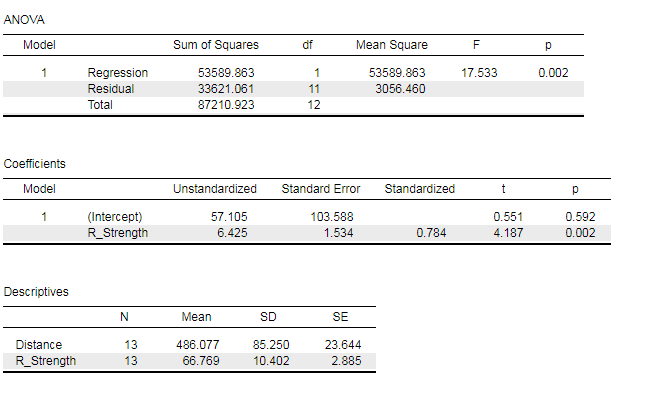 Bayesian linear regression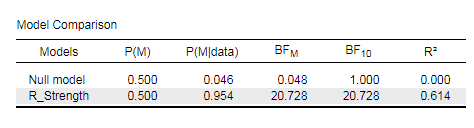 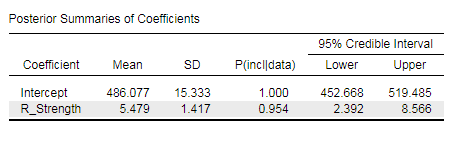 